University of Pittsburgh Men’s HockeyProspect Camp – 2019Questionnaire
First / Last Name:DOB:Height / Weight:E-mail Address:Phone Number:Hometown (City, State):High School:Position (highlight those that apply)Goalie / Left Defense / Right Defense / Center / Left Wing / Right WingShot:Team(s) for the 2019-2020 season: At any time during the camp, will transportation need to be provided? (highlight answer)Yes / No Which payment option will you select for the camp? (highlight answer)Check / Online

------------------------------------------------------------------------------------------------------------------------------------------Please send prospect camp form to head coach Luc Brozovich at the following..lbrozovich@pitthockey.com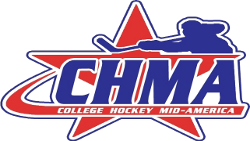 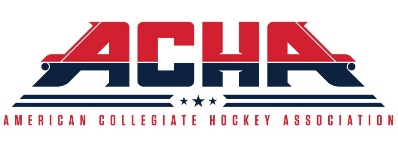 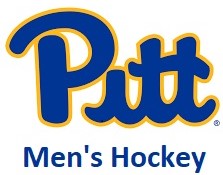 